“OUE城市守护者”摄影大赛参赛报名表*为了确保您的参赛权益，请认真填写以上内容，务必保证内容的真实和有效性；*请将此报名表与作品放在同一个文件夹中打包提交，命名格式：参赛者姓名-OUE城市守护者-摄影作品数量。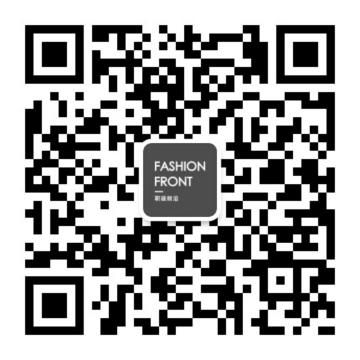                                                            【职装前沿】姓名*：工作单位*：联系电话*：电子邮箱*：微信号*：作品标题*：作品简要说明*（包括拍摄地点、时间、背景故事等20-100字）